   Base Scout di Pradasacco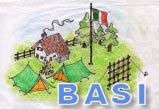 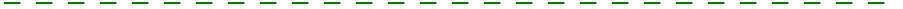 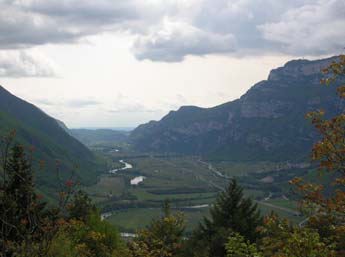 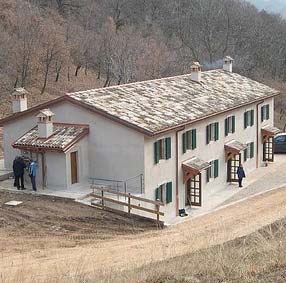 Notizie tecnicheE’ una ex casermetta della guerra 1915 –’ 18 situata a circa m. 600s. l . m. sulla sinist ra Adige verso il Corno d’Aquilio in f razione di Peri (Comune Dolcè). Ha una superficie coperta su due piani di circa 500 mq con annessi ampi spazi di prato e bosco.La posizione di ampia e panoramica veduta sulla Valdadige e la composizione della struttura sono ideali per lo svolgimento di attività scout specie per uscite, campi estivi ed invernali.La base ristrutturata interamente è in perfetto st ile scout .  É la porta d’ingresso al Parco Naturale della Lessinia occidentale.E’ dotata di:punti acqua di sorgente interni ed esterni;apposita area per fuoco di bivacco;un apposito alzabandiera:1 camera grande e 6 piccole per un totale di 35 posti letto;cucina attrezzata divisa in due locali;una sala per 40 persone, una per 20 persone più alt re 3 sale piccole;docce e bagni;riscaldamento a gpl/gasolio;termocamino e una termostufa a legna;Boschi a volontà.ObbligatorioPortare oltre al sacco a pelo, la federa copricuscino Ed il lenzuolo coprimaterasso.Storia della basePradasacco è stata un'importante base scout per 15 anni, molto spartana ed incantevole. (L’acqua è di sorgente, non c’era energia elettrica e si usavano romantiche lampade a gas). Poi con la legge sulla sicurezza, l’Azienda Regionale Foreste dovette revocare (in attesa dei lavori di messa  a  norma) dopo anni di ottimo servizio, la concessione. Una serie fortunata, quasi miracolosa di eventi (La Divina Provvidenza si è mostrato grande in tutto il suo potere) ci ha portato, dopo 8 anni di silenzio, a reperire i fondi necessari per i lavori ed a rinnovare la concessione all’AGESCI per i prossimi 30 anni.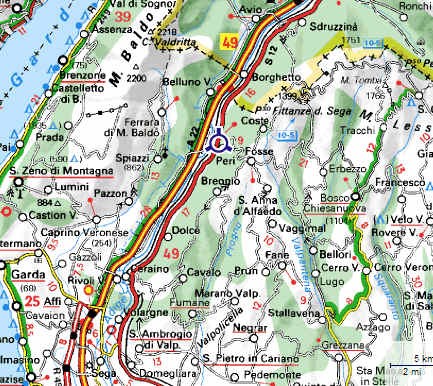 Come raggiungerlaDa Verona: statale per Trento f ino a Peri. Alla Fine della f razione prendere la strada a destra per Fosse.   Dopo 300 mt . prendete la stradina in cemento a sinistra. Dopo 1,5 km siete alla sbarra che dà ingresso al parco. Proseguite a piedi per 1. 500 mt . e siete arrivati.(Oltre la sbarra, essendo una strada silvo-forestale, per legge può salire solo la vettura o il furgone di servizio munito di permesso).Da Vicenza, Brescia e Mantova:Raggiungere l ’ autostrada del Brennero in direzione Trento ed uscire ad Affi. Seguire le indicazioni per Trento fino  a Rivalta, qui attraversate il ponte sull’Adige e siete a Peri. Percorrete tutta la frazione in direzione nord (TN) fino al bivio per Fosse. Proseguire come sopra.Da Trento:Autostrada del Brennero verso Verona, uscire ad Avio proseguire sulla Statale verso Verona f ino inizio paese di Peri quindi proseguire come sopra.Per una migliore visione consultare i l sito: www.viamichelin.itPossibilità di escursioniGruppo del Baldo	– Santuario Madonna della Corona - Corno d’Aquilio – Malga Montarione, et c.Per informazioni consultare il sito: www.baldolessinia.it cliccate su "Lessinia" e poi alla voce “ Sentieri ed escursioni”ReferenteBruno Rossi  Via Umbria, 27 – Verona Tel. 045. 562222 (ore 20: 30/ 21: 00)                  E-mail bruno.rossi@mastino.it